Civitas Academy Bulletin17/06/19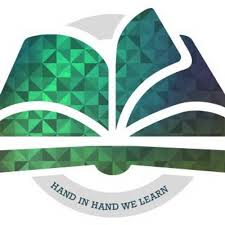 Welcome from Mr WiederWell done to all the children who took part in the phonics check last week. We are still awaiting the final pass mark, but if it remains the same as last year, then the amount passing will be a school best. Parents will be able to find out the score as part of the annual report, which the teachers are currently busy preparing.Thank you also to Y2 for a wonderful Eid assembly. It was great to so many families represented and the children very much enjoyed performing in front of you.Hopefully the weather will continue to improve for the Y1 trip taking place on Thursday. A reminder again that please could any outstanding voluntary contributions be paid as soon as possible as the school is still running at a considerable loss.Finally, I would like to thank CAFFS for their tuck shop and second hand uniform sale on Friday and for running the ‘Doughnuts for Dads’ event this morning.Staffing UpdateMiss Taylor’s last day before she begins her maternity leave will be on Friday 28th June. From Monday 1st July, Mrs Aram will be returning from maternity leave and she will take on the role of class teacher in Rosen Class for the remainder of the academic year.Art ClubThis will not be taking place this week. It will resume as normal next week.Sports EventsNext week there are multiport events held at Civitas for children in Y1 and Y2. Please could you ensure that children have their P.E. kits in on the days indicated. Good luck to the children selected to attend the Berkshire Change4Life finals at Bisham Abbey next Friday.Parent Governor VacancyAccompanying the bulletin this week will be the advertisement and nomination form for the parent governor role that was mentioned in a previous bulletin. Please note that the closing date for forms to be received is Friday 28th June at 4pm. Please note that if we receive one form, then that particular parent will be elected. If we receive more than one form, then we may need to hold an election. If anyone would like to find out more, then please speak to me.CAFFS UpdatePlease find the list of upcoming CAFFS dates:Summer Key Dates (new events in yellow)Date and TimeEventMonday 24th June (9:15am)CAFFS MeetingDate and TimeEventThursday 20th  June Y1 trip to Ruislip LidoTuesday 25th JuneY1 Multisport Event at CivitasWednesday 26th JuneY2 Multisport Event at CivitasFriday 28th June (13:15-15:15)Change4Life Berkshire School Games Final (selected pupils) at Bisham AbbeyTuesday 2nd July (AM)Sports DayWednesday 3rd JulyTransition DayThursday 4th JulyReception trip to Chessington Sea Life CentreFriday 5th JulySports Day (Reserve date in case of bad weather on Tuesday 2nd July)Tuesday 9th July (9:30am)Y3 Ukulele concert for parents Thursday 11th JulyQuestion and Answer Session with Head of SchoolFriday 12th JulyReports to parentsTuesday 16th JulyY3 trip to Ufton CourtTuesday 23rd JulyCivitas Talent Show (children only)Wednesday 24th JulyLast Day of Term